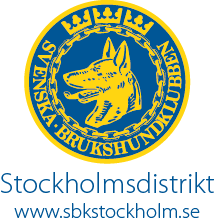 Praktiktjänstgöring bruks
PraktiktjänstgöringEleven ska genomföra två praktiktjänstgöringar (omfattande hela provet) som biträdandetävlingsledare vid officiellt bruksprov i någon eller några av grupperna spår, rapport eller sök. Viddessa tillfällen ska det finnas en ansvarig auktoriserad tävlingsledare som kontrollerar elevensuppläggning av hela provet och fungera som "backup" till eleven under provdagen. Dessa tjänstgöringar kan genomföras under kursens gång eller efter dess avslutande, dock senast två år efter godkänt praktiskt slutprov. Elev som blivit godkänd vid såväl teoretiskt som praktiskt slutprov och inom föreskriven tid fullgjort praktiktjänstgöringarna auktoriseras av distriktet som B-tävlingsledare.Aspirantens namn		LokalklubbAdress			Postadress		Telefon/mobilE-post adressBlanketten skickas efter fullgjorda praktiktjänstgöringar till tas@sbkstockholm.sePraktiktjänstgöring 1	Praktiktjänstgöring 2Grupp:Grupp:Datum:Datum:Arrangör:	Arrangör:	Ansvarig tävlingsledare:Ansvarig tävlingsledare:Kommentar:Kommentar: